AGENDA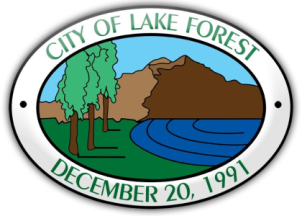  Quarterly Utility Coordination Meeting Wednesday, November 24, 2021 – 10:00 A.M. - 11:00 A.M.City of Lake Forest – Virtual MeetingIntroductions:https://lakeforestca.gov/554/Budgets-and-Financial-StatementsTowards the bottom of the page under the Capital Improvements Project Budget title there is a couple of links for the CIP plans, this lists all the City’s projects.  Please download for your reference. https://lakeforestca.gov/254/Capital-Improvement-ProjectsAt the bottom of the left pane there is a Quarterly Utility Meeting link where you can download all the referenced exhibits.Record Request ContactsPlease provide updated contact information for your companyCity Projects (Taylor Abernathy)Bake Parkway Trabuco/ Irvine (Ultimate)Current Status – 95% Design; Working with Irvine on a co-op agreement and sent SCE Transmission a letter requesting relocation of 3 transmission lines and a vault Feb 2021; Construction TBDProvide Utility’s Plans - DoneEl Toro Road and Portola/ Santa MargaritaCurrent Status – 95% Design, Working with County for R/W by early 2022; Construction first half of 2022Provide Utility’s Plans7 Year Street Overlay / Slurry Program - Next Slurry Seal Zones: 	Zone C (FY 2019-20); CompletedZone G (FY 2020-21): CompletedZone F (FY 2021-22): Upcoming7 Year Street Overlay / Slurry Program - Resurfacing Project Locations:Glenn Ranch Road from Portola to El Toro – Under constructionMuirlands/Los Alisos Dual Lefts All legsRFP out for proposalsJeronimo/El Toro RealignmentIn Design 95% PS&EProvided to utility companies – 2nd Notice ForthcomingProtective Permissive SignalsProcuring Materials Construction anticipated in Jan. 2022El Toro Park CDBG Improvements“FINAL” 2021-2028 CIP PlanWidening of Southbound Jeronimo at Lake ForestRFP out for proposalsSecond E/B left turn Lane on Bake Pkwy at JeronimoRFP out for proposalsWidening/Realignment of Jeronimo at El ToroRFP out for proposalsEl Toro Raised Median from Jeronimo to TrabucoRFP out for proposalsNeighborhood Park RenovationsDarrin, Montbury, and Pebble Creek – Bids open 12/15In ConstructionVintage and SundownerSend to Utility CompaniesRegency, Rancho Serrano, and Borrego OverlookSend to Utility CompaniesBake and Baffin Bay Street ImprovementsRFP out for proposalsBake and Toledo Street ImprovementsRFP out for proposalsDevelopment Activity in Lake Forest (Doug Erdman) Portola Center (930 total homes)Northeast – (The Oaks) – Grading in Phase 2A ongoing (adjacent to GRR toward El Toro Rd)South – (Iron Ridge) - Home buildingSouth – (Mixed Use/Sr. Affordable) – Site Improvements and Building constructionSerrano Summit – Home BuildingTeresina – Home buildingToll Brothers (The Meadows) – Rough Grading ongoing, underground infrastructure ongoningBlanket/Annual Permits (Doug Erdman) The City still requires notification if you are doing work, even if it is under the blank or annual permits.Notification Forms24-hour minimum notice requiredJob tracking not providedAdditional Deposits Required, I believe we are up-to-dateEncroachment PermitsPlease identify the number of days required to do the work including the restoration workPlease make sure to identify nightwork on the applicationsIf something changes after EP approval you will need to revise EPTraffic Control Requirements related to Encroachment Permits Use of WATCH Manual, Joint Utilities Manual, or CATTCH requires submitting location map and plan number(s) to be usedInclude exhibit pages with the application for record purposesSidewalk Inspection / Utility Lids (Matt Reagan)Damaged utility lids identified in sidewalk hazard inspection. Public Works Inspector to coordinate with utilities on replacementsPavement Moratorium -City’s Pavement Moratorium is included in all Encroachment PermitsA list of streets that are under moratorium are:Slurry Seals (3-years from date listed)Zone B (4/2019),Zone C, (8/2021), and Zone G, (8/2021)Arterial Streets (5-years from date listed)Alton Parkway (Portola to Rancho South) (8/2017)Portola Parkway (Alton to El Toro Road) (7/2017)Trabuco Rd (Lake Forest to Peachwood) (4/2019)Saddleback Rd (Millwood to Glenn Ranch Rd) (2/2020)Dimension Rd from Bake to Lake Forest (5/2020)Civic Center Rd from Commercentre to IRWD facility (5/2020)Portola under SR-241 (Caltrans R/W) (5/2020)Toledo from Bake to El Toro (8/2020)Serrano from Toledo to El Toro (8/2020)Ridge Route from Trabuco to dead-end at I-5 (8/2020)Glenn Ranch Rd from Portola to El Toro, forthcoming 2022Status reports on projects from utility companies; new projects/project updates
AT&T –COX Communications – El Toro Water District –Irvine Ranch Water District – Southern California Gas Company –  Southern Calif. Edison Company – 	Trabuco Canyon Water District –  Next Meeting (2/23/2022 at 10:00 a.m.)